		Agreement		Concerning the Adoption of Uniform Technical Prescriptions for Wheeled Vehicles, Equipment and Parts which can be Fitted and/or be Used on Wheeled Vehicles and the Conditions for Reciprocal Recognition of Approvals Granted on the Basis of these Prescriptions*(Revision 2, including the amendments which entered into force on 16 October 1995)_________		Addendum 124 – Regulation No. 125		Revision 2 - Amendment 1Supplement 1 to the 01 series of amendments – Date of entry into force: 8 October 2016		Uniform provisions concerning the approval of motor vehicles with regard to the forward field of vision of the motor vehicle driverThis document is meant purely as documentation tool. The authentic and legal binding text is: ECE/TRANS/WP.29/2016/15._________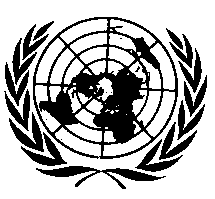 UNITED NATIONSParagraph 5.1.3., amend to read:"5.1.3.	Except as provided in paragraph 5.1.3.3. or 5.1.3.4. below, other than the obstructions created by the "A" pillars, the fixed or movable vent or side window division bars, outside radio aerials, devices for indirect vision, covering the mandatory field of indirect vision, and windscreen wipers, there shall be …	…"Insert new paragraphs 5.1.3.1. and 5.1.3.2., to read (including a new footnote 6):"5.1.3.1.	In case of camera monitor devices, the exemptions of paragraph 5.1.3. apply to cameras including their holders and housings which are mounted to the vehicle exterior. The camera-monitor system replacing a rear-view Class I mirror shall have the same exemption.5.1.3.2.	For vehicles, which are equipped as standard with approved rear-view mirrors that are optionally replaced by camera-monitor devices, the exemptions of paragraph 5.1.3. apply also to monitors, provided: 6(a)	Their obstruction of the direct view does not exceed the level of obstruction of the corresponding exterior rear-view mirror including its housing and holder, and;(b)	The position of the monitor is as close as practicable to the position of the rear-view mirror it replaces.________________6	See report ECE/TRANS/WP.29/GRSG/88, paragraph 46 on the period of application of this paragraph."Paragraphs 5.1.3.1. to 5.1.3.2.2. (former), renumber as paragraphs 5.1.3.3. to 5.1.3.4.2.E/ECE/324/Rev.2/Add.124/Rev.2/Amend.1−E/ECE/TRANS/505/Rev.2/Add.124/Rev.2/Amend.1E/ECE/324/Rev.2/Add.124/Rev.2/Amend.1−E/ECE/TRANS/505/Rev.2/Add.124/Rev.2/Amend.128 October 2016